


   Landesjagdverband Hessen e.V.  Postfach 16 05  61216 Bad Nauheim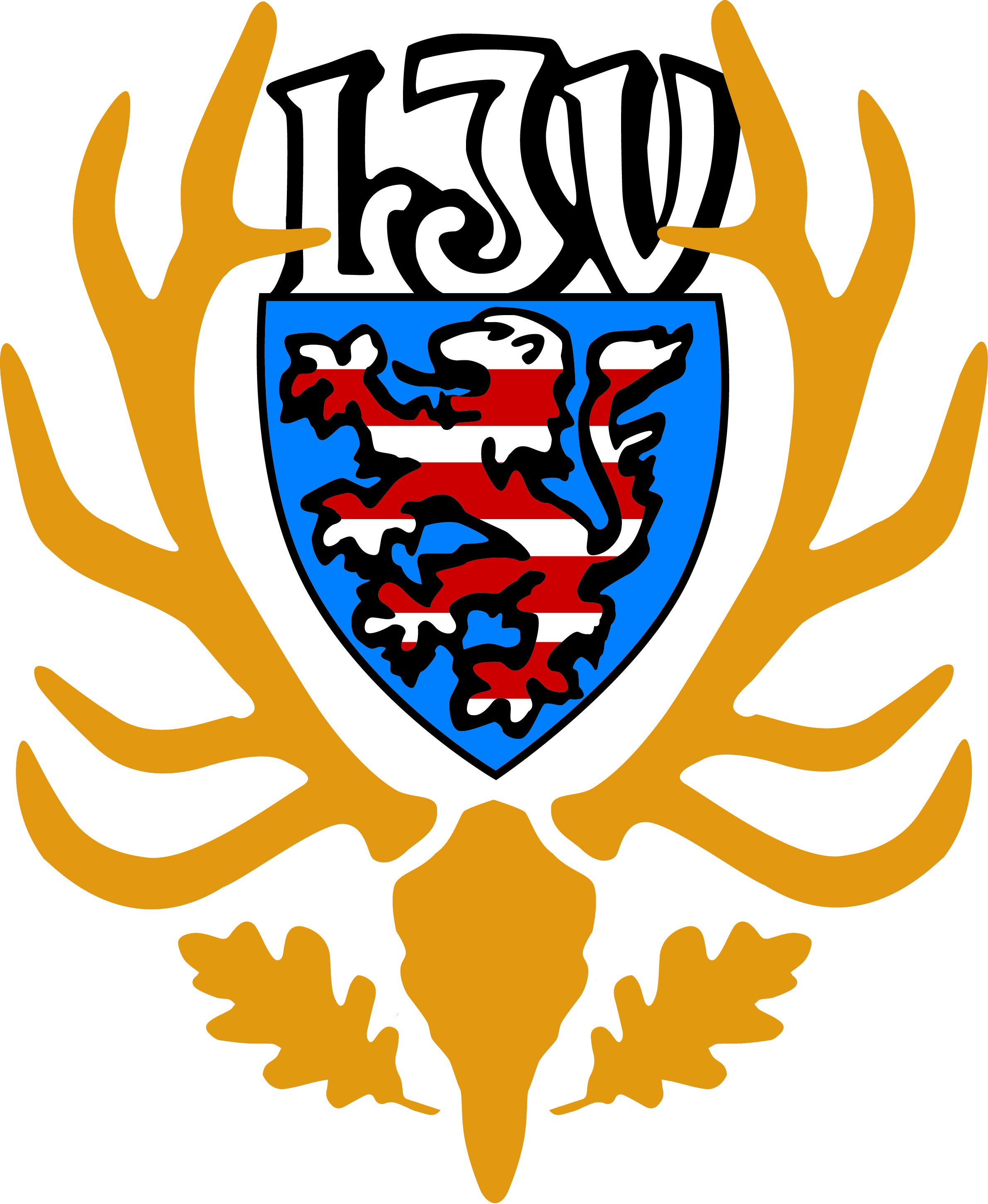   An die Vorsitzenden der   hessischen Niederwild-Hegegemeinschaften  An die Vorsitzenden der MitgliedsvereineAz.:	Datum	09.02.2017:   Niederwildmonitoring     hier:  Informationsveranstaltung und Erfahrungsaustausch Feldhasentaxation 2017  Sehr geehrte Damen und Herren,  nachdem in 2016 zwei Hasentaxationen erfolgreich durchgeführt worden sind, folgt im   Frühjahr 2017 die nächste Frühjahrstaxation.  Der LJV Hessen will bei der weiteren Umsetzung des Monitorings auch im Frühjahr   2017 durch Informationsveranstaltungen Unterstützung leisten.   Wir laden alle Jagdausübungsberechtigten und weitere interessierte Jäger hiermit zur   Informationsveranstaltung und Erfahrungsaustausch für den Bereich des     Regierungspräsidiums Gießen                          am Dienstag, den 07. März 2017, 18.00 Uhr,          in das „Landhaus Klosterwald“, Am Klosterwald 1, 35423 Lich-Arnsburg  sehr herzlich ein.   Bitte informieren Sie die Revierinhaber und Jäger Ihrer Hegegemeinschaft.                                                       Tagesordnung    1)   Begrüßung    2)   Rückblick auf die Taxationsergebnisse Herbst 2016     3)   Informationen zur Frühjahrstaxation 2017    4)   Diskussion und Ausblick  Wir möchten Sie über die Inhalte und den Ablauf der Taxation informieren und Ihnen  Hilfestellung bei der Umsetzung geben - ein Vorstandsmitglied des LJV Hessen wird  für Fragen zur Verfügung stehen. In diesem Zusammenhang können auch Aspekte   zum „Tierfundkataster“ diskutiert werden.  Weitere Termine sind im BGH Ockstadt am 2. März und im Verlag Neumann-Neudamm  in Melsungen am 8. März 2017, an denen Sie teilnehmen können (jeweils 18.00 Uhr).  Über eine rege Teilnahme würden wir uns freuen.  Mit freundlichen Grüßen und Waidmannsheil,    gez.   R.W. Becker